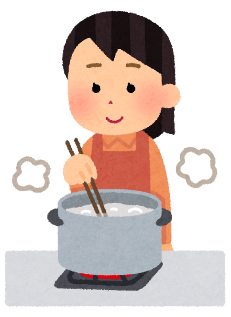 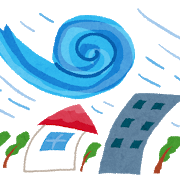 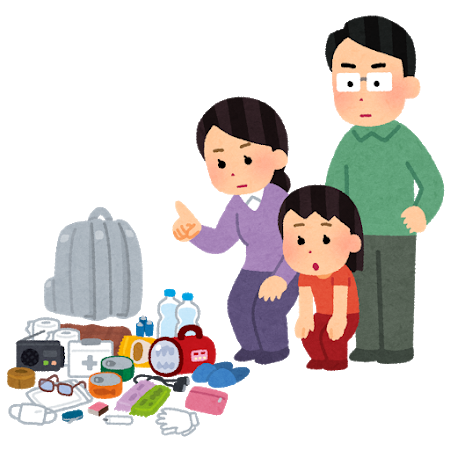 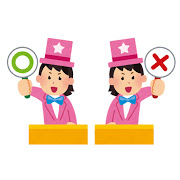 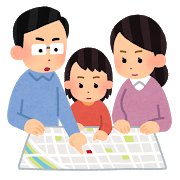 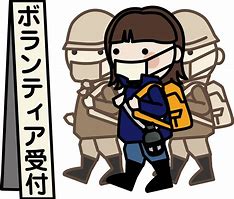 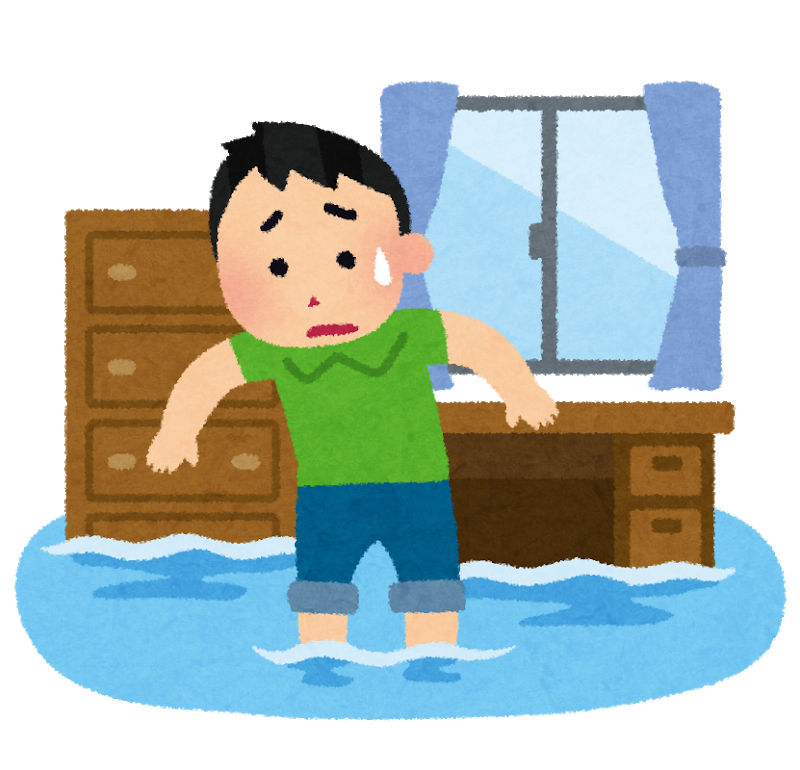 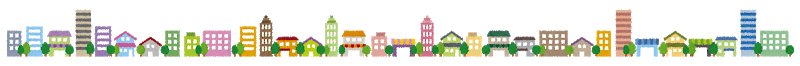 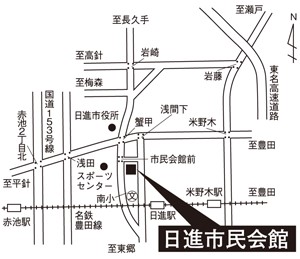 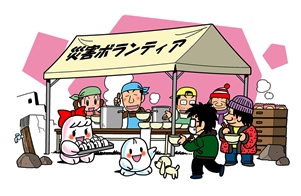 氏　名（保護者）（ふりがな）氏　名（保護者）　　　　　　　　　　　　　　年齢（　　　）才　　　　　　　　　氏　名（小学生）（ふりがな）　　　　　　　　　　　　　　　　　　　　　　　　　　　　　　　　　　氏　名（小学生）年齢（　　　）才住　所〒電話番号（　　　　　　　）　　　　　　－